Załącznik nr 3 do SIWZ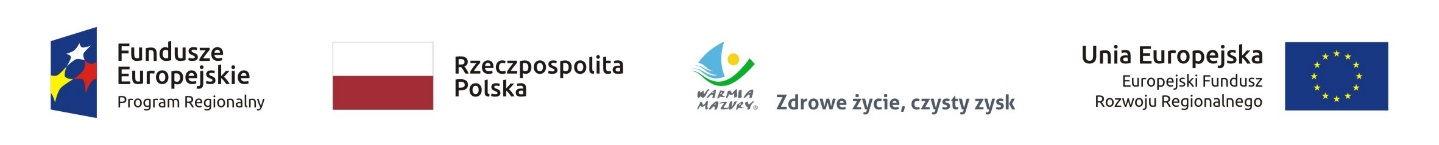 Część I: Informacje dotyczące postępowania o udzielenie zamówienia oraz instytucji zamawiającej lub podmiotu zamawiającegoINFORMACJE NA TEMAT POSTĘPOWANIA O UDZIELENIE ZAMÓWIENIACzęść II: Informacje dotyczące wykonawcyA: INFORMACJE NA TEMAT WYKONAWCYB: INFORMACJE NA TEMAT PRZEDSTAWICIELI WYKONAWCYC: INFORMACJE NA TEMAT POLEGANIA NA ZDOLNOŚCI INNYCH PODMIOTÓWD: INFORMACJE DOTYCZĄCE PODWYKONAWCÓW, NA KTÓRYCH ZDOLNOŚCI WYKONAWCA NIE POLEGACzęść III: Podstawy wykluczeniaA: PODSTAWY ZWIĄZANE Z WYROKAMI SKAZUJĄCYMI ZA PRZESTĘPSTWOB: PODSTAWY ZWIĄZANE Z PŁATNOŚCIĄ PODATKÓW LUB SKŁADEK NA UBEZPIECZENIE SPOŁECZNEC: PODSTAWY ZWIĄZANE Z NIEWYPŁACALNOŚCIĄ, KONFLIKTEM INTERESÓW LUB WYKROCZENIAMI ZAWODOWYMID: INNE PODSTAWY WYKLUCZENIA, KTÓRE MOGĄ BYĆ PRZEWIDZIANE 
W PRZEPISACH KRAJOWYCH PAŃSTWA CZŁONKOWSKIEGO
INSTYTUCJI ZAMAWIAJĄCEJ LUB PODMIOTU ZAMAWIAJĄCEGOCzęść IV: Kryteria kwalifikacjiW odniesieniu do kryteriów kwalifikacji (sekcja A lub sekcje A–D w niniejszej części) wykonawca oświadcza, że:A: OGÓLNE OŚWIADCZENIE DOTYCZĄCE WSZYSTKICH KRYTERIÓW KWALIFIKACJIA: KOMPETENCJEB: SYTUACJA EKONOMICZNA I FINANSOWAC: ZDOLNOŚĆ TECHNICZNA I ZAWODOWAD: SYSTEMY ZAPEWNIANIA JAKOŚCI I NORMY ZARZĄDZANIA ŚRODOWISKOWEGOCzęść V: Ograniczanie liczby kwalifikujących się kandydatówWykonawca oświadcza, że:Część VI: Oświadczenia końcoweNiżej podpisany(-a)(-i) oficjalnie oświadcza(-ją), że informacje podane powyżej w częściach II–V są dokładne i prawidłowe oraz że zostały przedstawione z pełną świadomością konsekwencji poważnego wprowadzenia w błąd.Niżej podpisany(-a)(-i) oficjalnie oświadcza(-ją), że jest (są) w stanie, na żądanie i bez zwłoki, przedstawić zaświadczenia i inne rodzaje dowodów w formie dokumentów, z wyjątkiem przypadków, w których:instytucja zamawiająca lub podmiot zamawiający ma możliwość uzyskania odpowiednich dokumentów potwierdzających bezpośrednio za pomocą bezpłatnej krajowej bazy danych w dowolnym państwie członkowskim, lubnajpóźniej od dnia 18 kwietnia 2018 r., instytucja zamawiająca lub podmiot zamawiający już posiada odpowiednią dokumentację.Niżej podpisany(-a)(-i) oficjalnie wyraża(-ją) zgodę na to, aby [wskazać instytucję zamawiającą lub podmiot zamawiający określone w części I, sekcja A] uzyskał(-a)(-o) dostęp do dokumentów potwierdzających informacje, które zostały przedstawione w [wskazać część/sekcję/punkt(-y), których to dotyczy] niniejszego jednolitego europejskiego dokumentu zamówienia, na potrzeby [określić postępowanie o udzielenie zamówienia: (skrócony opis, adres publikacyjny w Dzienniku Urzędowym Unii Europejskiej, numer referencyjny)].Data, miejscowość oraz – jeżeli jest to wymagane lub konieczne – podpis(-y): [………………………………………………]STANDARDOWY FORMULARZ JEDNOLITEGO EUROPEJSKIEGO DOKUMENTU ZAMÓWIENIATożsamość zamawiającegoOdpowiedź:Odpowiedź:Nazwa:[] Wodociągowo – Ciepłownicza spółka z ograniczona odpowiedzialnością COWIKJakiego zamówienia dotyczy niniejszy dokument?Odpowiedź:Telemetria na służbie mieszkańców – uruchomienie usług elektronicznych przez Wodociągowo - Ciepłowniczą Sp. z o.o. "COWIK" w Bartoszycach w ramach Regionalnego Programu operacyjnego województwa Warmińsko-Mazurskiego na lata 2014-2020”.Odpowiedź:Telemetria na służbie mieszkańców – uruchomienie usług elektronicznych przez Wodociągowo - Ciepłowniczą Sp. z o.o. "COWIK" w Bartoszycach w ramach Regionalnego Programu operacyjnego województwa Warmińsko-Mazurskiego na lata 2014-2020”.Tytuł lub krótki opis udzielanego zamówienia:[]Przedmiotem zamówienia jest instalacja i uruchomienie usług pt.:Telemetria na służbie mieszkańców – uruchomienie usług elektronicznych przez Wodociągowo - Ciepłowniczą Sp. 
z o.o. "COWIK" w Bartoszycach w ramach Regionalnego Programu operacyjnego województwa Warmińsko-Mazurskiego na lata 2014-2020.Szczegółowy opis i zamówienia zawarty jest w załącznikach do SIWZ.Opis przedmiotu zamówienia może wskazywać dla niektórych materiałów lub urządzeń znaki towarowe lub pochodzenie; zamawiający dopuszcza oferowanie materiałów równoważnych w stosunku do wskazanych w opisie przedmiotu zamówienia pod warunkiem, że zagwarantują one realizację przedmiotu zamówienia w zgodzie z uzyskanymi decyzjami, zapewnią uzyskanie parametrów co najmniej na takim samym poziomie jak założone oraz będą nie gorsze pod względem: a) charakteru użytkowego (tożsamość funkcji), b) parametrów technicznych (wytrzymałość, trwałość, dane techniczne), c) parametrów bezpieczeństwa użytkowania.Zamawiający dopuszcza zgodnie z art. 29 ust. 3 Pzp zastosowanie materiałów lub produktów równoważnych jakościowo i funkcjonalnie (o parametrach równoważnych lub wyższych). W przypadku zaoferowania materiałów lub produktów równoważnych przez Wykonawcę jest on zobowiązany jednoznacznie wykazać, że oferowane przez niego równoważne materiały lub produkty spełniają wymagania określone przez Zamawiającego.Numer referencyjny nadany sprawie przez instytucję zamawiającą lub podmiot zamawiający (jeżeli dotyczy):[] 271.3.2019Identyfikacja:Odpowiedź:Nazwa:[   ]Numer VAT, jeżeli dotyczy:Jeżeli numer VAT nie ma zastosowania, proszę podać inny krajowy numer identyfikacyjny, jeżeli jest wymagany i ma zastosowanie.[   ][   ]Adres pocztowy:[……]Osoba lub osoby wyznaczone do kontaktów: Telefon:Adres e-mail:Adres internetowy (adres www) (jeżeli dotyczy):[……][……][……][……]Informacje ogólne:Odpowiedź:Czy wykonawca jest mikroprzedsiębiorstwem bądź małym lub średnim przedsiębiorstwem?[] Tak [] NieJedynie w przypadku gdy zamówienie jest[] Tak [] Niezastrzeżone: czy wykonawca jest zakładem[] Tak [] Niepracy chronionej, „przedsiębiorstwem[] Tak [] Niespołecznym” lub czy będzie realizował[] Tak [] Niezamówienie w ramach programów zatrudnienia chronionego?Jeżeli tak, jaki jest odpowiedni odsetek pracowników niepełnosprawnych lub defaworyzowanych? Jeżeli jest to wymagane, proszę określić, do której kategorii lub których kategorii pracowników niepełnosprawnych lub defaworyzowanych należą dani pracownicy.[…] [….]Jeżeli dotyczy, czy wykonawca jest wpisany do urzędowego wykazu zatwierdzonych wykonawców lub posiada równoważne zaświadczenie (np. w ramach krajowego systemu (wstępnego) kwalifikowania)?[] Tak [] Nie [] Nie dotyczyJeżeli tak: Proszę udzielić odpowiedzi w pozostałych fragmentach niniejszej sekcji, w sekcji B I, w odpowiednich przypadkach, sekcji C niniejszej  części, uzupełnić część V (w stosownych  przypadkach) oraz w każdym przypadku  wypełnić i podpisać część VI.a) Proszę podać nazwę wykazu lub zaświadczeniai odpowiedni numer rejestracyjny lub numerzaświadczenia, jeżeli dotyczy:b) Jeżeli poświadczenie wpisu do wykazu lubwydania zaświadczenia jest dostępne w formieelektronicznej, proszę podać:c) dane referencyjne stanowiące podstawę wpisudo wykazu lub wydania zaświadczenia oraz, wstosownych przypadkach, klasyfikację nadaną w urzędowym wykazie:Jeżeli tak: Proszę udzielić odpowiedzi w pozostałych fragmentach niniejszej sekcji, w sekcji B I, w odpowiednich przypadkach, sekcji C niniejszej  części, uzupełnić część V (w stosownych  przypadkach) oraz w każdym przypadku  wypełnić i podpisać część VI.a) Proszę podać nazwę wykazu lub zaświadczeniai odpowiedni numer rejestracyjny lub numerzaświadczenia, jeżeli dotyczy:b) Jeżeli poświadczenie wpisu do wykazu lubwydania zaświadczenia jest dostępne w formieelektronicznej, proszę podać:c) dane referencyjne stanowiące podstawę wpisudo wykazu lub wydania zaświadczenia oraz, wstosownych przypadkach, klasyfikację nadaną w urzędowym wykazie:Jeżeli tak: Proszę udzielić odpowiedzi w pozostałych fragmentach niniejszej sekcji, w sekcji B I, w odpowiednich przypadkach, sekcji C niniejszej  części, uzupełnić część V (w stosownych  przypadkach) oraz w każdym przypadku  wypełnić i podpisać część VI.a) Proszę podać nazwę wykazu lub zaświadczeniai odpowiedni numer rejestracyjny lub numerzaświadczenia, jeżeli dotyczy:b) Jeżeli poświadczenie wpisu do wykazu lubwydania zaświadczenia jest dostępne w formieelektronicznej, proszę podać:c) dane referencyjne stanowiące podstawę wpisudo wykazu lub wydania zaświadczenia oraz, wstosownych przypadkach, klasyfikację nadaną w urzędowym wykazie:Jeżeli tak: Proszę udzielić odpowiedzi w pozostałych fragmentach niniejszej sekcji, w sekcji B I, w odpowiednich przypadkach, sekcji C niniejszej  części, uzupełnić część V (w stosownych  przypadkach) oraz w każdym przypadku  wypełnić i podpisać część VI.a) Proszę podać nazwę wykazu lub zaświadczeniai odpowiedni numer rejestracyjny lub numerzaświadczenia, jeżeli dotyczy:b) Jeżeli poświadczenie wpisu do wykazu lubwydania zaświadczenia jest dostępne w formieelektronicznej, proszę podać:c) dane referencyjne stanowiące podstawę wpisudo wykazu lub wydania zaświadczenia oraz, wstosownych przypadkach, klasyfikację nadaną w urzędowym wykazie:Jeżeli tak: Proszę udzielić odpowiedzi w pozostałych fragmentach niniejszej sekcji, w sekcji B I, w odpowiednich przypadkach, sekcji C niniejszej  części, uzupełnić część V (w stosownych  przypadkach) oraz w każdym przypadku  wypełnić i podpisać część VI.a) Proszę podać nazwę wykazu lub zaświadczeniai odpowiedni numer rejestracyjny lub numerzaświadczenia, jeżeli dotyczy:b) Jeżeli poświadczenie wpisu do wykazu lubwydania zaświadczenia jest dostępne w formieelektronicznej, proszę podać:c) dane referencyjne stanowiące podstawę wpisudo wykazu lub wydania zaświadczenia oraz, wstosownych przypadkach, klasyfikację nadaną w urzędowym wykazie:Jeżeli tak: Proszę udzielić odpowiedzi w pozostałych fragmentach niniejszej sekcji, w sekcji B I, w odpowiednich przypadkach, sekcji C niniejszej  części, uzupełnić część V (w stosownych  przypadkach) oraz w każdym przypadku  wypełnić i podpisać część VI.a) Proszę podać nazwę wykazu lub zaświadczeniai odpowiedni numer rejestracyjny lub numerzaświadczenia, jeżeli dotyczy:b) Jeżeli poświadczenie wpisu do wykazu lubwydania zaświadczenia jest dostępne w formieelektronicznej, proszę podać:c) dane referencyjne stanowiące podstawę wpisudo wykazu lub wydania zaświadczenia oraz, wstosownych przypadkach, klasyfikację nadaną w urzędowym wykazie:a) [………]Jeżeli tak: Proszę udzielić odpowiedzi w pozostałych fragmentach niniejszej sekcji, w sekcji B I, w odpowiednich przypadkach, sekcji C niniejszej  części, uzupełnić część V (w stosownych  przypadkach) oraz w każdym przypadku  wypełnić i podpisać część VI.a) Proszę podać nazwę wykazu lub zaświadczeniai odpowiedni numer rejestracyjny lub numerzaświadczenia, jeżeli dotyczy:b) Jeżeli poświadczenie wpisu do wykazu lubwydania zaświadczenia jest dostępne w formieelektronicznej, proszę podać:c) dane referencyjne stanowiące podstawę wpisudo wykazu lub wydania zaświadczenia oraz, wstosownych przypadkach, klasyfikację nadaną w urzędowym wykazie:b) (adres internetowy, wydający urząd lub organ,Jeżeli tak: Proszę udzielić odpowiedzi w pozostałych fragmentach niniejszej sekcji, w sekcji B I, w odpowiednich przypadkach, sekcji C niniejszej  części, uzupełnić część V (w stosownych  przypadkach) oraz w każdym przypadku  wypełnić i podpisać część VI.a) Proszę podać nazwę wykazu lub zaświadczeniai odpowiedni numer rejestracyjny lub numerzaświadczenia, jeżeli dotyczy:b) Jeżeli poświadczenie wpisu do wykazu lubwydania zaświadczenia jest dostępne w formieelektronicznej, proszę podać:c) dane referencyjne stanowiące podstawę wpisudo wykazu lub wydania zaświadczenia oraz, wstosownych przypadkach, klasyfikację nadaną w urzędowym wykazie:dokładne dane referencyjne dokumentacji):Jeżeli tak: Proszę udzielić odpowiedzi w pozostałych fragmentach niniejszej sekcji, w sekcji B I, w odpowiednich przypadkach, sekcji C niniejszej  części, uzupełnić część V (w stosownych  przypadkach) oraz w każdym przypadku  wypełnić i podpisać część VI.a) Proszę podać nazwę wykazu lub zaświadczeniai odpowiedni numer rejestracyjny lub numerzaświadczenia, jeżeli dotyczy:b) Jeżeli poświadczenie wpisu do wykazu lubwydania zaświadczenia jest dostępne w formieelektronicznej, proszę podać:c) dane referencyjne stanowiące podstawę wpisudo wykazu lub wydania zaświadczenia oraz, wstosownych przypadkach, klasyfikację nadaną w urzędowym wykazie:[………][………][………][………]Jeżeli tak: Proszę udzielić odpowiedzi w pozostałych fragmentach niniejszej sekcji, w sekcji B I, w odpowiednich przypadkach, sekcji C niniejszej  części, uzupełnić część V (w stosownych  przypadkach) oraz w każdym przypadku  wypełnić i podpisać część VI.a) Proszę podać nazwę wykazu lub zaświadczeniai odpowiedni numer rejestracyjny lub numerzaświadczenia, jeżeli dotyczy:b) Jeżeli poświadczenie wpisu do wykazu lubwydania zaświadczenia jest dostępne w formieelektronicznej, proszę podać:c) dane referencyjne stanowiące podstawę wpisudo wykazu lub wydania zaświadczenia oraz, wstosownych przypadkach, klasyfikację nadaną w urzędowym wykazie:c) [………]Jeżeli tak: Proszę udzielić odpowiedzi w pozostałych fragmentach niniejszej sekcji, w sekcji B I, w odpowiednich przypadkach, sekcji C niniejszej  części, uzupełnić część V (w stosownych  przypadkach) oraz w każdym przypadku  wypełnić i podpisać część VI.a) Proszę podać nazwę wykazu lub zaświadczeniai odpowiedni numer rejestracyjny lub numerzaświadczenia, jeżeli dotyczy:b) Jeżeli poświadczenie wpisu do wykazu lubwydania zaświadczenia jest dostępne w formieelektronicznej, proszę podać:c) dane referencyjne stanowiące podstawę wpisudo wykazu lub wydania zaświadczenia oraz, wstosownych przypadkach, klasyfikację nadaną w urzędowym wykazie:Jeżeli tak: Proszę udzielić odpowiedzi w pozostałych fragmentach niniejszej sekcji, w sekcji B I, w odpowiednich przypadkach, sekcji C niniejszej  części, uzupełnić część V (w stosownych  przypadkach) oraz w każdym przypadku  wypełnić i podpisać część VI.a) Proszę podać nazwę wykazu lub zaświadczeniai odpowiedni numer rejestracyjny lub numerzaświadczenia, jeżeli dotyczy:b) Jeżeli poświadczenie wpisu do wykazu lubwydania zaświadczenia jest dostępne w formieelektronicznej, proszę podać:c) dane referencyjne stanowiące podstawę wpisudo wykazu lub wydania zaświadczenia oraz, wstosownych przypadkach, klasyfikację nadaną w urzędowym wykazie:Czy wpis do wykazu lub wydane zaświadczenie obejmują wszystkie wymagane kryteria kwalifikacji?Jeżeli nie: Proszę dodatkowo uzupełnić brakujące informacje w części IV w sekcjach A, B, C lub D, w zależności od przypadku. WYŁĄCZNIE jeżeli jest to wymagane w stosownym ogłoszeniu lub dokumentach zamówienia:Czy wykonawca będzie w stanie przedstawić zaświadczenie odnoszące się do płatności składek na ubezpieczenie społeczne i podatków lub przedstawić informacje, które umożliwią instytucji zamawiającej lub podmiotowi zamawiającemu uzyskanie tego zaświadczenia bezpośrednio za pomocą bezpłatnej krajowej bazy danych w dowolnym państwie członkowskim?Jeżeli odnośna dokumentacja jest dostępna w formie elektronicznej, proszę wskazać:d) [] Tak [] Niee) [] Tak [] Nie(adres internetowy, wydający urząd lub organ, dokładne dane referencyjne dokumentacji): [……][……][……][……]Rodzaj uczestnictwa:Odpowiedź:Czy wykonawca bierze udział w postępowaniu o udzielenie zamówienia wspólnie z innymi wykonawcami?[] Tak [] NieJeżeli tak, proszę dopilnować, aby pozostali uczestnicy przedstawili odrębne jednolite europejskie dokumenty zamówieniaJeżeli tak, proszę dopilnować, aby pozostali uczestnicy przedstawili odrębne jednolite europejskie dokumenty zamówieniaJeżeli tak:a) Proszę wskazać rolę wykonawcy w grupiea): [……](lider, odpowiedzialny za określone zadania itd.):b) Proszę wskazać pozostałych wykonawcówbiorących wspólnie udział w postępowaniu ob): [……]udzielenie zamówienia:c) W stosownych przypadkach nazwa grupy biorącej udział:c): [……]CzęściOdpowiedź:W stosownych przypadkach wskazanie części zamówienia, w odniesieniu do której (których) wykonawca zamierza złożyć ofertę.[   ]W stosownych przypadkach proszę podać imię I nazwisko (imiona I nazwiska) oraz adres(-y) osoby (osób) upoważnionej (-ych) do reprezentowania wykonawcy na potrzeby niniejszego postępowania o udzielenie zamówienia:W stosownych przypadkach proszę podać imię I nazwisko (imiona I nazwiska) oraz adres(-y) osoby (osób) upoważnionej (-ych) do reprezentowania wykonawcy na potrzeby niniejszego postępowania o udzielenie zamówienia:Osoby upoważnione do reprezentowania, o ile istnieją:Odpowiedź:Imię i nazwisko,wraz z datą i miejscem urodzenia, jeżeli są wymagane:[……], [……]Stanowisko/Działający(-a) jako:[……]Adres pocztowy:[……]Telefon:[……]Adres e-mail:[……]W razie potrzeby proszę podać szczegółowe informacje dotyczące przedstawicielstwa (jego form, zakresu, celu itd.):[……]Zależność od innych podmiotów:Odpowiedź:Czy wykonawca polega na zdolności innych podmiotów w celu spełnienia kryteriów kwalifikacji określonych poniżej w części IV oraz (ewentualnych) kryteriów i zasad określonych poniżej w części V?[] Tak [] NieJeżeli tak, proszę przedstawić dla każdego z podmiotów, których to dotyczy - odrębny formularz jednolitego dokumentu zamówienia zawierający informacje wymagane w niniejszej części sekcja A i B oraz w części III, należycie wypełniony i podpisany przez dane podmioty.Należy zauważyć, że dotyczy to również wszystkich pracowników technicznych lub służb technicznych, nienależących bezpośrednio do przedsiębiorstwa danego wykonawcy, w szczególności tych odpowiedzialnych za kontrolę jakości, a w przypadku zamówień publicznych na roboty budowlane – tych, do których wykonawca będzie mógł się zwrócić o wykonanie robót budowlanych.O ile ma to znaczenie dla określonych zdolności, na których polega wykonawca, proszę dołączyć – dla każdego z podmiotów, których to dotyczy – informacje wymagane zgodnie z częściami IV i V. Jeżeli tak, proszę przedstawić dla każdego z podmiotów, których to dotyczy - odrębny formularz jednolitego dokumentu zamówienia zawierający informacje wymagane w niniejszej części sekcja A i B oraz w części III, należycie wypełniony i podpisany przez dane podmioty.Należy zauważyć, że dotyczy to również wszystkich pracowników technicznych lub służb technicznych, nienależących bezpośrednio do przedsiębiorstwa danego wykonawcy, w szczególności tych odpowiedzialnych za kontrolę jakości, a w przypadku zamówień publicznych na roboty budowlane – tych, do których wykonawca będzie mógł się zwrócić o wykonanie robót budowlanych.O ile ma to znaczenie dla określonych zdolności, na których polega wykonawca, proszę dołączyć – dla każdego z podmiotów, których to dotyczy – informacje wymagane zgodnie z częściami IV i V. (Sekcja, którą należy wypełnić jedynie w przypadku, gdy instytucja zamawiająca lub podmiot zamawiający wprost tego zażąda.)(Sekcja, którą należy wypełnić jedynie w przypadku, gdy instytucja zamawiająca lub podmiot zamawiający wprost tego zażąda.)Podwykonawstwo:Odpowiedź:Czy wykonawca zamierza zlecić osobom trzecim podwykonawstwo jakiejkolwiek części zamówienia?[] Tak [] NieJeżeli tak i o ile jest to wiadome, proszę podać wykaz proponowanych podwykonawców:[…]Jeżeli instytucja zamawiająca lub podmiot zamawiający wyraźnie żąda przedstawienia tych informacji, oprócz informacji wymaganych w niniejszej sekcji, proszę przedstawić – dla każdego podwykonawcy (każdej kategorii podwykonawców), których to dotyczy – informacje wymagane w niniejszej części sekcja A i B oraz w części III.Jeżeli instytucja zamawiająca lub podmiot zamawiający wyraźnie żąda przedstawienia tych informacji, oprócz informacji wymaganych w niniejszej sekcji, proszę przedstawić – dla każdego podwykonawcy (każdej kategorii podwykonawców), których to dotyczy – informacje wymagane w niniejszej części sekcja A i B oraz w części III.W art. 57 ust. 1 dyrektywy 2014/24/UE określono następujące powody wykluczenia:1. udział w organizacji przestępczej2. korupcja3. nadużycie finansowe4. przestępstwa terrorystyczne lub przestępstwa związane z działalnością terrorystyczną5. pranie pieniędzy lub finansowanie terroryzmu6. praca dzieci i inne formy handlu ludźmiW art. 57 ust. 1 dyrektywy 2014/24/UE określono następujące powody wykluczenia:1. udział w organizacji przestępczej2. korupcja3. nadużycie finansowe4. przestępstwa terrorystyczne lub przestępstwa związane z działalnością terrorystyczną5. pranie pieniędzy lub finansowanie terroryzmu6. praca dzieci i inne formy handlu ludźmiPodstawy związane z wyrokami skazującymi za przestępstwo na podstawie przepisów krajowych stanowiących wdrożenie podstaw określonych w art. 57 ust. 1 wspomnianej dyrektywy:Odpowiedź:Czy w stosunku do samego wykonawcy bądź jakiejkolwiek osoby będącej członkiem organów administracyjnych, zarządzających lub nadzorczych wykonawcy, lub posiadającej w przedsiębiorstwie wykonawcy uprawnienia do reprezentowania, uprawnienia decyzyjne lub kontrolne, wydany został prawomocny wyrok z jednego z wyżej wymienionych powodów, orzeczeniem sprzed najwyżej pięciu lat lub w którym okres wykluczenia określony bezpośrednio w wyroku nadal obowiązuje?[] Tak [] NieJeżeli odnośna dokumentacja jest dostępna w formie elektronicznej, proszę wskazać: (adres internetowy, wydający urząd lub organ, dokładne dane referencyjne dokumentacji): [……][……][……][……]Jeżeli tak, proszę podać:a) datę wyroku, określić, których spośróda) data: [   ], punkt(-y): [   ], powód(-ody): [  ]punktów 1–6 on dotyczy, oraz podać powód(-ody) skazania;b) wskazać, kto został skazany [ ];b) [……]c) w zakresie, w jakim zostało to bezpośrednio ustalone w wyroku:c) długość okresu wykluczenia [……] oraz punkt, którego(-ych) to dotyczy.Jeżeli odnośna dokumentacja jest dostępna wformie elektronicznej, proszę wskazać: (adresinternetowy, wydający urząd lub organ, dokładnedane referencyjne dokumentacji):[……][……][……][……]W przypadku skazania, czy wykonawca przedsięwziął środki w celu wykazania swojej rzetelności pomimo istnienia odpowiedniej podstawy wykluczenia („samooczyszczenie”)?[] Tak [] NieJeżeli tak, proszę opisać przedsięwzięte środki:[……]Płatność podatków lub składek na ubezpieczenie społeczne:Odpowiedź:Odpowiedź:Czy wykonawca wywiązał się ze wszystkich obowiązków dotyczących płatności podatków lub składek na ubezpieczenie społeczne, zarówno w państwie, w którym ma siedzibę, jak i w państwie członkowskim instytucji zamawiającej lub podmiotu zamawiającego, jeżeli jest ono inne niż państwo siedziby?[] Tak [] Nie[] Tak [] NieJeżeli nie, proszę wskazać:państwo lub państwo członkowskie, którego to dotyczy;jakiej kwoty to dotyczy?w jaki sposób zostało ustalone to naruszenie obowiązków:w trybie decyzji sądowej lub administracyjnej:Czy ta decyzja jest ostateczna i wiążąca?Proszę podać datę wyroku lub decyzji.W przypadku wyroku, o ile została w nim bezpośrednio określona, długość okresu wykluczenia:w inny sposób? Proszę sprecyzować, w jaki:d) Czy wykonawca spełnił lub spełni swoje obowiązki, dokonując płatności należnych podatków lub składek na ubezpieczenie społeczne, lub też zawierając wiążące porozumienia w celu spłaty tych należności, obejmujące w stosownych przypadkach narosłe odsetki lub grzywny?PodatkiSkładki na ubezpieczenia społeczneJeżeli nie, proszę wskazać:państwo lub państwo członkowskie, którego to dotyczy;jakiej kwoty to dotyczy?w jaki sposób zostało ustalone to naruszenie obowiązków:w trybie decyzji sądowej lub administracyjnej:Czy ta decyzja jest ostateczna i wiążąca?Proszę podać datę wyroku lub decyzji.W przypadku wyroku, o ile została w nim bezpośrednio określona, długość okresu wykluczenia:w inny sposób? Proszę sprecyzować, w jaki:d) Czy wykonawca spełnił lub spełni swoje obowiązki, dokonując płatności należnych podatków lub składek na ubezpieczenie społeczne, lub też zawierając wiążące porozumienia w celu spłaty tych należności, obejmujące w stosownych przypadkach narosłe odsetki lub grzywny?a) [……]a) [……]Jeżeli nie, proszę wskazać:państwo lub państwo członkowskie, którego to dotyczy;jakiej kwoty to dotyczy?w jaki sposób zostało ustalone to naruszenie obowiązków:w trybie decyzji sądowej lub administracyjnej:Czy ta decyzja jest ostateczna i wiążąca?Proszę podać datę wyroku lub decyzji.W przypadku wyroku, o ile została w nim bezpośrednio określona, długość okresu wykluczenia:w inny sposób? Proszę sprecyzować, w jaki:d) Czy wykonawca spełnił lub spełni swoje obowiązki, dokonując płatności należnych podatków lub składek na ubezpieczenie społeczne, lub też zawierając wiążące porozumienia w celu spłaty tych należności, obejmujące w stosownych przypadkach narosłe odsetki lub grzywny?b) [……]b) [……]Jeżeli nie, proszę wskazać:państwo lub państwo członkowskie, którego to dotyczy;jakiej kwoty to dotyczy?w jaki sposób zostało ustalone to naruszenie obowiązków:w trybie decyzji sądowej lub administracyjnej:Czy ta decyzja jest ostateczna i wiążąca?Proszę podać datę wyroku lub decyzji.W przypadku wyroku, o ile została w nim bezpośrednio określona, długość okresu wykluczenia:w inny sposób? Proszę sprecyzować, w jaki:d) Czy wykonawca spełnił lub spełni swoje obowiązki, dokonując płatności należnych podatków lub składek na ubezpieczenie społeczne, lub też zawierając wiążące porozumienia w celu spłaty tych należności, obejmujące w stosownych przypadkach narosłe odsetki lub grzywny?c1) [] Tak [] Niec1) [] Tak [] NieJeżeli nie, proszę wskazać:państwo lub państwo członkowskie, którego to dotyczy;jakiej kwoty to dotyczy?w jaki sposób zostało ustalone to naruszenie obowiązków:w trybie decyzji sądowej lub administracyjnej:Czy ta decyzja jest ostateczna i wiążąca?Proszę podać datę wyroku lub decyzji.W przypadku wyroku, o ile została w nim bezpośrednio określona, długość okresu wykluczenia:w inny sposób? Proszę sprecyzować, w jaki:d) Czy wykonawca spełnił lub spełni swoje obowiązki, dokonując płatności należnych podatków lub składek na ubezpieczenie społeczne, lub też zawierając wiążące porozumienia w celu spłaty tych należności, obejmujące w stosownych przypadkach narosłe odsetki lub grzywny?–	[] Tak [] Nie–	[] Tak [] NieJeżeli nie, proszę wskazać:państwo lub państwo członkowskie, którego to dotyczy;jakiej kwoty to dotyczy?w jaki sposób zostało ustalone to naruszenie obowiązków:w trybie decyzji sądowej lub administracyjnej:Czy ta decyzja jest ostateczna i wiążąca?Proszę podać datę wyroku lub decyzji.W przypadku wyroku, o ile została w nim bezpośrednio określona, długość okresu wykluczenia:w inny sposób? Proszę sprecyzować, w jaki:d) Czy wykonawca spełnił lub spełni swoje obowiązki, dokonując płatności należnych podatków lub składek na ubezpieczenie społeczne, lub też zawierając wiążące porozumienia w celu spłaty tych należności, obejmujące w stosownych przypadkach narosłe odsetki lub grzywny?–	[……]–	[……]Jeżeli nie, proszę wskazać:państwo lub państwo członkowskie, którego to dotyczy;jakiej kwoty to dotyczy?w jaki sposób zostało ustalone to naruszenie obowiązków:w trybie decyzji sądowej lub administracyjnej:Czy ta decyzja jest ostateczna i wiążąca?Proszę podać datę wyroku lub decyzji.W przypadku wyroku, o ile została w nim bezpośrednio określona, długość okresu wykluczenia:w inny sposób? Proszę sprecyzować, w jaki:d) Czy wykonawca spełnił lub spełni swoje obowiązki, dokonując płatności należnych podatków lub składek na ubezpieczenie społeczne, lub też zawierając wiążące porozumienia w celu spłaty tych należności, obejmujące w stosownych przypadkach narosłe odsetki lub grzywny?–	[……]–	[……]Jeżeli nie, proszę wskazać:państwo lub państwo członkowskie, którego to dotyczy;jakiej kwoty to dotyczy?w jaki sposób zostało ustalone to naruszenie obowiązków:w trybie decyzji sądowej lub administracyjnej:Czy ta decyzja jest ostateczna i wiążąca?Proszę podać datę wyroku lub decyzji.W przypadku wyroku, o ile została w nim bezpośrednio określona, długość okresu wykluczenia:w inny sposób? Proszę sprecyzować, w jaki:d) Czy wykonawca spełnił lub spełni swoje obowiązki, dokonując płatności należnych podatków lub składek na ubezpieczenie społeczne, lub też zawierając wiążące porozumienia w celu spłaty tych należności, obejmujące w stosownych przypadkach narosłe odsetki lub grzywny?c2) [ …]c2) [ …]Jeżeli nie, proszę wskazać:państwo lub państwo członkowskie, którego to dotyczy;jakiej kwoty to dotyczy?w jaki sposób zostało ustalone to naruszenie obowiązków:w trybie decyzji sądowej lub administracyjnej:Czy ta decyzja jest ostateczna i wiążąca?Proszę podać datę wyroku lub decyzji.W przypadku wyroku, o ile została w nim bezpośrednio określona, długość okresu wykluczenia:w inny sposób? Proszę sprecyzować, w jaki:d) Czy wykonawca spełnił lub spełni swoje obowiązki, dokonując płatności należnych podatków lub składek na ubezpieczenie społeczne, lub też zawierając wiążące porozumienia w celu spłaty tych należności, obejmujące w stosownych przypadkach narosłe odsetki lub grzywny?d) [] Tak [] Nied) [] Tak [] NieJeżeli nie, proszę wskazać:państwo lub państwo członkowskie, którego to dotyczy;jakiej kwoty to dotyczy?w jaki sposób zostało ustalone to naruszenie obowiązków:w trybie decyzji sądowej lub administracyjnej:Czy ta decyzja jest ostateczna i wiążąca?Proszę podać datę wyroku lub decyzji.W przypadku wyroku, o ile została w nim bezpośrednio określona, długość okresu wykluczenia:w inny sposób? Proszę sprecyzować, w jaki:d) Czy wykonawca spełnił lub spełni swoje obowiązki, dokonując płatności należnych podatków lub składek na ubezpieczenie społeczne, lub też zawierając wiążące porozumienia w celu spłaty tych należności, obejmujące w stosownych przypadkach narosłe odsetki lub grzywny?Jeżeli tak, proszęJeżeli tak, proszęJeżeli nie, proszę wskazać:państwo lub państwo członkowskie, którego to dotyczy;jakiej kwoty to dotyczy?w jaki sposób zostało ustalone to naruszenie obowiązków:w trybie decyzji sądowej lub administracyjnej:Czy ta decyzja jest ostateczna i wiążąca?Proszę podać datę wyroku lub decyzji.W przypadku wyroku, o ile została w nim bezpośrednio określona, długość okresu wykluczenia:w inny sposób? Proszę sprecyzować, w jaki:d) Czy wykonawca spełnił lub spełni swoje obowiązki, dokonując płatności należnych podatków lub składek na ubezpieczenie społeczne, lub też zawierając wiążące porozumienia w celu spłaty tych należności, obejmujące w stosownych przypadkach narosłe odsetki lub grzywny?podać szczegółowepodać szczegółoweJeżeli nie, proszę wskazać:państwo lub państwo członkowskie, którego to dotyczy;jakiej kwoty to dotyczy?w jaki sposób zostało ustalone to naruszenie obowiązków:w trybie decyzji sądowej lub administracyjnej:Czy ta decyzja jest ostateczna i wiążąca?Proszę podać datę wyroku lub decyzji.W przypadku wyroku, o ile została w nim bezpośrednio określona, długość okresu wykluczenia:w inny sposób? Proszę sprecyzować, w jaki:d) Czy wykonawca spełnił lub spełni swoje obowiązki, dokonując płatności należnych podatków lub składek na ubezpieczenie społeczne, lub też zawierając wiążące porozumienia w celu spłaty tych należności, obejmujące w stosownych przypadkach narosłe odsetki lub grzywny?informacje na teninformacje na tenJeżeli nie, proszę wskazać:państwo lub państwo członkowskie, którego to dotyczy;jakiej kwoty to dotyczy?w jaki sposób zostało ustalone to naruszenie obowiązków:w trybie decyzji sądowej lub administracyjnej:Czy ta decyzja jest ostateczna i wiążąca?Proszę podać datę wyroku lub decyzji.W przypadku wyroku, o ile została w nim bezpośrednio określona, długość okresu wykluczenia:w inny sposób? Proszę sprecyzować, w jaki:d) Czy wykonawca spełnił lub spełni swoje obowiązki, dokonując płatności należnych podatków lub składek na ubezpieczenie społeczne, lub też zawierając wiążące porozumienia w celu spłaty tych należności, obejmujące w stosownych przypadkach narosłe odsetki lub grzywny?temat: [……]temat: [……]Jeżeli odnośna dokumentacja dotycząca płatności podatków lub składek na ubezpieczenie społeczne jest dostępna w formie elektronicznej, proszę wskazać:(adres internetowy, wydający urząd lub organ, dokładne dane referencyjne dokumentacji): [……][……][……](adres internetowy, wydający urząd lub organ, dokładne dane referencyjne dokumentacji): [……][……][……]Informacje dotyczące ewentualnej niewypłacalności, konfliktu interesów lub wykroczeń zawodowychOdpowiedź:Czy wykonawca, wedle własnej wiedzy, naruszył swoje obowiązki w dziedzinie prawa środowiska, prawa socjalnego i prawa pracy?[] Tak [] Nie Jeżeli tak, czy wykonawca przedsięwziął środki w celu wykazania swojej rzetelności pomimo istnienia odpowiedniej podstawy wykluczenia („samooczyszczenie”)?[] Tak [] NieJeżeli tak, proszę opisać przedsięwzięte środki: [……]Czy wykonawca znajduje się w jednej z następujących sytuacji:zbankrutował; lubprowadzone jest wobec niego postępowanie[] Tak [] Nieupadłościowe lub likwidacyjne; lubc) zawarł układ z wierzycielami; lubd) znajduje się w innej tego rodzaju sytuacjiwynikającej z podobnej procedury przewidzianejw krajowych przepisach ustawowych iwykonawczych; lubjego aktywami zarządza likwidator lub sąd; lubjego działalność gospodarcza jest zawieszona?Jeżeli tak:Proszę podać szczegółowe informacje:Proszę podać powody, które pomimo powyższej sytuacji umożliwiają realizację	zamówienia, z uwzględnieniem mających zastosowanie przepisów krajowych i środków dotyczących kontynuowania działalności gospodarczej Jeżeli odnośna dokumentacja jest dostępna w formie elektronicznej, proszę wskazać:–	[……]–	[……](adres internetowy, wydający urząd lub organ, dokładne dane referencyjne dokumentacji): [……][……][……]Czy wykonawca jest winien poważnego wykroczenia zawodowego?Jeżeli tak, proszę podać szczegółowe informacje na ten temat:[] Tak [] Nie[………………………]Czy wykonawca jest winien poważnego wykroczenia zawodowego?Jeżeli tak, proszę podać szczegółowe informacje na ten temat:Jeżeli tak, czy wykonawca przedsięwziął środki w celu samooczyszczenia? [] Tak [] Nie Jeżeli tak, proszę opisać przedsięwzięte środki:[……………………]Czy wykonawca zawarł z innymi wykonawcami porozumienia mające na celu zakłócenie konkurencji?Jeżeli tak, proszę podać szczegółowe informacje na ten temat: [] Tak [] Nie[……………………]Czy wykonawca zawarł z innymi wykonawcami porozumienia mające na celu zakłócenie konkurencji?Jeżeli tak, proszę podać szczegółowe informacje na ten temat:Jeżeli tak, czy wykonawca przedsięwziął środki w celu samooczyszczenia? [] Tak [] NieJeżeli tak, proszę opisać przedsięwzięte środki: [……………………]Czy wykonawca wie o jakimkolwiek konflikcie interesów spowodowanym jego udziałem w postępowaniu o udzielenie zamówienia?Jeżeli tak, proszę podać szczegółowe informacje na ten temat:[] Tak [] Nie[……………………]Czy wykonawca lub przedsiębiorstwo związane z wykonawcą doradzał(-o) instytucji zamawiającej lub podmiotowi zamawiającemu bądź był(-o) w inny sposób zaangażowany(-e) w przygotowanie postępowania o udzielenie zamówienia?Jeżeli tak, proszę podać szczegółowe informacje na ten temat:[] Tak [] Nie[……………………]Czy wykonawca znajdował się w sytuacji, w której wcześniejsza umowa w sprawie zamówienia publicznego, wcześniejsza umowa z podmiotem zamawiającym lub wcześniejsza umowa w sprawie koncesji została rozwiązana przed czasem, lub w której nałożone zostało odszkodowanie bądź inne porównywalne sankcje w związku z tą wcześniejszą umową?Jeżeli tak, proszę podać szczegółowe informacje na ten temat:[] Tak [] Nie[…………………]Czy wykonawca znajdował się w sytuacji, w której wcześniejsza umowa w sprawie zamówienia publicznego, wcześniejsza umowa z podmiotem zamawiającym lub wcześniejsza umowa w sprawie koncesji została rozwiązana przed czasem, lub w której nałożone zostało odszkodowanie bądź inne porównywalne sankcje w związku z tą wcześniejszą umową?Jeżeli tak, proszę podać szczegółowe informacje na ten temat:Jeżeli tak, czy wykonawca przedsięwziął środki w celu samooczyszczenia? [] Tak [] NieJeżeli tak, proszę opisać przedsięwzięte środki: [……]Czy wykonawca może potwierdzić, że:nie jest winny poważnego wprowadzenia w błąd przy dostarczaniu informacji wymaganych do weryfikacji braku podstaw wykluczenia lub do weryfikacji spełnienia kryteriów kwalifikacji;nie zataił tych informacji;jest w stanie niezwłocznie przedstawić dokumenty potwierdzające wymagane przez instytucję zamawiającą lub podmiot zamawiający; oraznie przedsięwziął kroków, aby w bezprawny sposób wpłynąć na proces podejmowania decyzji przez instytucję zamawiającą lub podmiot zamawiający, pozyskać informacje poufne, które mogą dać mu nienależną przewagę w postępowaniu o udzielenie zamówienia, lub wskutek zaniedbania przedstawić wprowadzające w błąd informacje, które mogą mieć istotny wpływ na decyzje w sprawie wykluczenia, kwalifikacji lub udzielenia zamówienia?[] Tak [] NiePodstawy wykluczenia o charakterze wyłącznie krajowymOdpowiedź:Czy mają zastosowanie podstawy wykluczenia o charakterze wyłącznie krajowym określone w stosownym ogłoszeniu lub w dokumentach zamówienia?Jeżeli dokumentacja wymagana w stosownym ogłoszeniu lub w dokumentach zamówienia jest dostępna w formie elektronicznej, proszę wskazać:[] Tak [] Nie(adres internetowy, wydający urząd lub organ, dokładne dane referencyjne dokumentacji): [……][……][……]W przypadku gdy ma zastosowanie którakolwiek z podstaw wykluczenia o charakterze wyłącznie krajowym, czy wykonawca przedsięwziął środki w celu samooczyszczenia?Jeżeli tak, proszę opisać przedsięwzięte środki:[] Tak [] Nie[…………………]Wykonawca powinien wypełnić to pole jedynie w przypadku gdy instytucja zamawiająca lub podmiot zamawiający wskazały w stosownym ogłoszeniu lub w dokumentach zamówienia, o których mowa w ogłoszeniu, że wykonawca może ograniczyć się do wypełnienia sekcji A w części IV I nie musi wypełniać żadnej z pozostałych sekcji w części IV:Wykonawca powinien wypełnić to pole jedynie w przypadku gdy instytucja zamawiająca lub podmiot zamawiający wskazały w stosownym ogłoszeniu lub w dokumentach zamówienia, o których mowa w ogłoszeniu, że wykonawca może ograniczyć się do wypełnienia sekcji A w części IV I nie musi wypełniać żadnej z pozostałych sekcji w części IV:Spełnienie wszystkich wymaganych kryteriów kwalifikacjiOdpowiedźSpełnia wymagane kryteria kwalifikacji:[] Tak [] NieKompetencjeOdpowiedź1) Figuruje w odpowiednim rejestrze zawodowym lub handlowym prowadzonym w państwie członkowskim siedziby wykonawcy:Jeżeli odnośna dokumentacja jest dostępna w formie elektronicznej, proszę wskazać:[…](adres internetowy, wydający urząd lub organ, dokładne dane referencyjne dokumentacji): […………][…………][…………]2) W odniesieniu do zamówień publicznych na usługi:Czy konieczne jest posiadanie określonego zezwolenia lub bycie członkiem określonej organizacji, aby mieć  możliwość świadczenia usługi, o której mowa, w państwie siedziby wykonawcy?Jeżeli odnośna dokumentacja jest dostępna w formie elektronicznej, proszę wskazać:[] Tak [] NieJeżeli tak, proszę określić, o jakie zezwolenie lub status członkowski chodzi, i wskazać, czy wykonawca je posiada: [ …] []Tak [] Nie(adres internetowy, wydający urząd lub organ, dokładne dane referencyjne dokumentacji): […………][…………][…………]Sytuacja ekonomiczna i finansowaOdpowiedź:1a) Jego („ogólny”) roczny obrót w ciągu określonej liczby lat obrotowych wymaganej w stosownym ogłoszeniu lub dokumentach zamówienia jest następujący:i/lub1b) Jego średni roczny obrót w ciągu określonej liczby lat wymaganej w stosownym ogłoszeniu lub dokumentach zamówienia jest następujący:Jeżeli odnośna dokumentacja jest dostępna w formie elektronicznej, proszę wskazać:rok: [……] obrót: [……] […] waluta rok: [……] obrót: [……] […] waluta rok: [……] obrót: [……] […] waluta(liczba lat, średni obrót): [……], [……] […] waluta (adres internetowy, wydający urząd lub organ, dokładne dane referencyjne dokumentacji): [……][……][……]2a) Jego roczny („specyficzny”) obrót w obszarze działalności gospodarczej objętym zamówieniem i określonym w stosownym ogłoszeniu lub dokumentach zamówienia w ciągu wymaganej liczby lat obrotowych jest następujący:i/lub2b) Jego średni roczny obrót w przedmiotowym obszarze i w ciągu określonej liczby lat wymaganej w stosownym ogłoszeniu lub dokumentach zamówienia jest następujący: Jeżeli odnośna dokumentacja jest dostępna w formie elektronicznej, proszę wskazać:rok: [……] obrót: [……] […] walutarok: [……] obrót: [……] […] walutarok: [……] obrót: [……] […] waluta(liczba lat, średni obrót): [……], [……] […] waluta (adres internetowy, wydający urząd lub organ, dokładne dane referencyjne dokumentacji): [……][……][……]3) W przypadku gdy informacje dotyczące obrotu (ogólnego lub specyficznego) nie są dostępne za cały wymagany okres, proszę podać datę założenia przedsiębiorstwa wykonawcy lub rozpoczęcia działalności przez wykonawcę[…………]4) W odniesieniu do wskaźników finansowych określonych w stosownym ogłoszeniu lub dokumentach zamówienia wykonawca oświadcza, że aktualna(-e) wartość(-ci) wymaganego(-ych) wskaźnika(-ów) jest (są) następująca(-e): Jeżeli odnośna dokumentacja jest dostępna w formie elektronicznej, proszę wskazać:(określenie wymaganego wskaźnika – stosunek X do Y – oraz wartość): [……], [……](adres internetowy, wydający urząd lub organ dokładne dane referencyjne dokumentacji): […………][…………][…………]5) W ramach ubezpieczenia z tytułu ryzyka zawodowego wykonawca jest ubezpieczony na następującą kwotę:Jeżeli te informacje są dostępne w formie elektronicznej, proszę wskazać:[…………] […………] waluta(adres internetowy, wydający urząd lub organ, dokładne dane referencyjne dokumentacji): […………][…………][…………]6) W odniesieniu do innych ewentualnych wymogów ekonomicznych lub finansowych które mogły zostać określone w stosownym ogłoszeniu lub dokumentach zamówienia wykonawca oświadcza, że Jeżeli odnośna dokumentacja, która mogła zostać określona w stosownym ogłoszeniu lub w dokumentach zamówienia, jest dostępna w formie elektronicznej, proszę wskazać:[……………](adres internetowy, wydający urząd lub organ, dokładne dane referencyjne dokumentacji): […………][…………][…………]Wykonawca powinien przedstawić informacje jedynie w przypadku gdy instytucja zamawiająca lub podmiot wymagał danych kryteriów w stosownym ogłoszeniu lub w dokumentach zamówienia, o których mowa w ogłoszeniu.Wykonawca powinien przedstawić informacje jedynie w przypadku gdy instytucja zamawiająca lub podmiot wymagał danych kryteriów w stosownym ogłoszeniu lub w dokumentach zamówienia, o których mowa w ogłoszeniu.Zdolność techniczna i zawodowaOdpowiedź:1a) Jedynie w odniesieniu do zamówień publicznych na roboty budowlane:W okresie odniesienia wykonawca wykonał następujące roboty budowlane określonego rodzaju:Jeżeli odnośna dokumentacja dotycząca zadowalającego wykonania i rezultatu w odniesieniu do najważniejszych robót budowlanych jest dostępna w formie elektronicznej, proszę wskazać:Liczba lat (okres ten został wskazany w stosownym ogłoszeniu lub dokumentach zamówienia):[………]Roboty budowlane: [……](adres internetowy, wydający urząd lub organ, dokładne dane referencyjne dokumentacji): [……][……][……]1b) Jedynie w odniesieniu do zamówień publicznych na dostawy i zamówień publicznych na usługiW okresie odniesienia wykonawca zrealizował następujące główne dostawy określonego rodzaju lub wyświadczył następujące główne usługi określonego rodzaju: Przy sporządzaniu wykazu proszę podać kwoty, daty i odbiorców, zarówno publicznych, jak i prywatnych:Liczba lat (okres ten został wskazany w stosownym ogłoszeniu lub dokumentach zamówienia):[………………]2) Może skorzystać z usług następujących pracowników technicznych lub służb technicznych, w szczególności tych odpowiedzialnych za kontrolę jakości:W przypadku zamówień publicznych na roboty budowlane wykonawca będzie mógł się zwrócić do następujących pracowników technicznych lub służb technicznych o wykonanie robót:[…………][…………]3) Korzysta z następujących urządzeń technicznych oraz środków w celu zapewnienia jakości, a jego zaplecze naukowo-badawcze jest następujące:[…………]4) Podczas realizacji zamówienia będzie mógł stosować następujące systemy zarządzania łańcuchem dostaw i śledzenia łańcucha dostaw:[…………]5) W odniesieniu do produktów lub usług o złożonym charakterze, które mają zostać dostarczone, lub – wyjątkowo – w odniesieniu do produktów lub usług o szczególnym przeznaczeniuCzy wykonawca zezwoli na przeprowadzenie kontroli swoich zdolności produkcyjnych lub zdolności technicznych, a w razie konieczności także dostępnych mu środków naukowych i badawczych, jak również środków kontroli jakości?[] Tak [] Nie6) Następującym wykształceniem i kwalifikacjami zawodowymi legitymuje się a) sam usługodawca lub wykonawca:lub (w zależności od wymogów określonych w stosownym ogłoszeniu lub dokumentach zamówienia):b) jego kadra kierownicza:a) […………]b) […………]7) Podczas realizacji zamówienia wykonawca będzie mógł stosować następujące środki zarządzania środowiskowego:[…………]8) Wielkość średniego rocznego zatrudnienia u wykonawcy oraz liczebność kadry kierowniczej w ostatnich trzech latach są następująceRok, średnie roczne zatrudnienie: […………], […………][…………], […………][…………], […………]Rok, liczebność kadry kierowniczej:[…………], […………][…………], […………][…………], […………]9) Będzie dysponował następującymi narzędziami, wyposażeniem zakładu i urządzeniami technicznymi na potrzeby realizacji zamówienia:[……]10) Wykonawca zamierza ewentualnie zlecić podwykonawcom następującą część (procentową) zamówienia:[……]11) W odniesieniu do zamówień publicznych na dostawyWykonawca dostarczy wymagane próbki, opisy lub fotografie produktów, które mają być dostarczone i którym nie musi towarzyszyć świadectwo autentyczności.Wykonawca oświadcza ponadto, że w stosownych przypadkach przedstawi wymagane świadectwa autentyczności.Jeżeli odnośna dokumentacja jest dostępna w formie elektronicznej, proszę wskazać:[] Tak [] Nie[] Tak [] Nie(adres internetowy, wydający urząd lub organ, dokładne dane referencyjne dokumentacji): [………][………][………]12) W odniesieniu do zamówień publicznych na dostawyCzy wykonawca może przedstawić wymagane zaświadczenia sporządzone przez urzędowe instytuty lub agencje kontroli jakości o uznanych kompetencjach, potwierdzające zgodność produktów poprzez wyraźne odniesienie do specyfikacji technicznych lub norm, które zostały określone w stosownym ogłoszeniu lub dokumentach zamówienia? Jeżeli nie, proszę wyjaśnić dlaczego, i wskazać jakie inne środki dowodowe mogą zostać przedstawione: Jeżeli odnośna dokumentacja jest dostępna w formie elektronicznej, proszę wskazać:[] Tak [] Nie(adres internetowy, wydający urząd lub organ, dokładne dane referencyjne dokumentacji): [………][………][………]Wykonawca powinien przedstawić informacje jedynie w przypadku gdy instytucja zamawiająca lub podmiot zamawiający wymagają systemów zapewnienia jakości lub norm zarządzania środowiskowego w stosownym ogłoszeniu lub w dokumentach zamówienia, o których mowa w ogłoszeniu Wykonawca powinien przedstawić informacje jedynie w przypadku gdy instytucja zamawiająca lub podmiot zamawiający wymagają systemów zapewnienia jakości lub norm zarządzania środowiskowego w stosownym ogłoszeniu lub w dokumentach zamówienia, o których mowa w ogłoszeniu Systemy zapewniania jakości i normy zarządzania środowiskowegoOdpowiedź:Czy wykonawca będzie w stanie przedstawić zaświadczenia sporządzone przez niezależne jednostki, poświadczające spełnienie przez wykonawcę wymaganych norm zapewniania jakości, w tym w zakresie dostępności dla osób niepełnosprawnych?Jeżeli nie, proszę wyjaśnić dlaczego, i określić, jakie inne środki dowodowe dotyczące systemu zapewniania jakości mogą zostać przedstawione:Jeżeli odnośna dokumentacja jest dostępna w formie elektronicznej, proszę wskazać:[] Tak [] Nie[…………] […………](adres internetowy, wydający urząd lub organ, dokładne dane referencyjne dokumentacji): [………][………][………]Czy wykonawca będzie w stanie przedstawić zaświadczenia sporządzone przez niezależne jednostki, poświadczające spełnienie przez wykonawcę wymogów określonych systemów lub norm zarządzania środowiskowego? Jeżeli nie, proszę wyjaśnić dlaczego, i określić, jakie inne środki dowodowe dotyczące systemów lub norm zarządzania środowiskowego mogą zostać przedstawione: Jeżeli odnośna dokumentacja jest dostępna w formie elektronicznej, proszę wskazać:[] Tak [] Nie[……] [……(adres internetowy, wydający urząd lub organ, dokładne dane referencyjne dokumentacji): [………][………][………]]Wykonawca powinien przedstawić informacje jedynie w w przypadku gdy instytucja zamawiająca lub podmiot zamawiający określiły obiektywne I niedyskryminacyjne kryteria lub zasady, które mają być stosowane w celu ograniczenia liczby kandydatów, którzy zostaną zaproszeni do złożenia ofert lub prowadzenia dialogu. Te informacje, którym mogą towarzyszyć wymogi dotyczące (rodzajów) zaświadczeń lub rodzajów dokumentów w formie dokumentów, które ewentualnie należy przedstawić określono w stosownym ogłoszeniu lub w dokumentach zamówienia, o których mowa w ogłoszeniu.Dotyczy jedynie procedury ograniczonej, procedury konkurencyjnej z negocjacjami, dialogu konkurencyjnego I partnerstwa innowacyjnegoOgraniczanie liczby kandydatówOdpowiedź:W następujący sposób spełnia obiektywne i niedyskryminacyjne kryteria lub zasady, które mają być stosowane w celu ograniczenia liczby kandydatów:W przypadku gdy wymagane są określone zaświadczenia lub inne rodzaje dowodów w formie dokumentów, proszę wskazać dla każdego z nich, czy wykonawca posiada wymagane dokumenty:Jeżeli niektóre z tych zaświadczeń lub rodzajów dowodów w formie dokumentów są dostępne w postaci elektronicznej, proszę wskazać dla każdego z nich:[….][] Tak [] Nie(adres internetowy, wydający urząd lub organ, dokładne dane referencyjne dokumentacji): [……][……][……]